ПОЛОЖЕНИЕо проведении Открытого Первенства Губкинского городского округа по велосипедному спорту – шоссе.Индивидуальная гонка. Групповая гонка. 1. Цели и задачи- развитие и пропаганда здорового образа жизни среди населения;- привлечение молодёжи к регулярным занятиям физической культурой и спортом;- повышение уровня спортивного мастерства занимающихся велосипедным спортом;- выявление сильнейших спортсменов Белгородской области;- отбор в сборную команду Белгородской области по велосипедному спорту на шоссе.2. Руководство организацией и проведением соревнованийОбщее руководство и контроль за проведением соревнований осуществляет министерство спорта Белгородской области.Непосредственное проведение возлагается на Федерацию велоспорта Белгородской области и Главную судейскую коллегию.3. Дата и место проведения соревнований23 июля 2022 года – День приезда. Комиссия по допуску. Индивидуальная гонка на время 15 км. Губкинский городской округ с.Скородное  (см. Приложение 1).24 июля 2022 года – Групповая гонка 45/90 км. Губкинский городской округ с.Скородное  (см. Приложение 2).                              4. Обеспечение безопасностиОтветственность за безопасность проведения соревнований несет проводящая организация, Главная судейская коллегия, УГИБДД УМВД России по Белгородской области.Ответственность за соответствие подготовки участников требованиям, предъявляемым к дистанциям соревнований, несут представители команд. Представители командирующих организаций и команд несут персональную ответственность за выполнение Правил техники безопасности, соблюдение дисциплины и порядка и экологических норм на месте проведения соревнований.За безопасность своих вещей участники несут самостоятельную ответственность. Организаторы не отвечают за сохранность личных вещей участников.5. Программа соревнований23июля 2022 г. Индивидуальная гонка15 км.  Для всех групп дистанция 15 км.Место проведения: Губкинский городской округ с.Скородное  8:30 – 9:30	– комиссия по допуску участников,10:00	– старт спортсменов по возрастным категориям с интервалом 1 минута;11:30 	– приблизительное время финиша последнего участника,Награждение через 20 минут после финиша последнего участника24 июля 2022 г. - Групповая гонка.Групповая гонка 45/90 км. Круг 15 км.( 3/6 кругов).Группы М1,М2,М3,М4- 6 кругов.  Ю1,Ю2,М5,Ж1,Ж2- 3кругаМесто проведения; Губкинский городской округ с.Скородное  9:00 – 9:20	– подписание стартового листа,9:30 –  общий старт,12:00 	– приблизительное время финиша группы,12:20 	– награждение,12:30 	– закрытие соревнований.Категория “Байк” принимает участие только в идивидуальной гонке 23 июля 2022*В групповой гонке при отставании участника от лидера по времени более чем на 25 минут, он снимается с гонки и к месту финиша доезжает самостоятельно без сопровождения.                                 6. Порядок регистрации и условия допускаК участию в соревнованиях допускаются спортсмены, имеющие исправный гоночный велосипед, соответствующий Правилам по велосипедному спорту-шоссе, спортивную форму и защитный велошлем. Используемая экипировка должна удовлетворять стандартам качества и безопасности.При регистрации спортсмену необходимо представить:- документ, удостоверяющий личность,- медицинскую справку о допуске к соревнованиям,- страховой полис от несчастного случая/наличие Лицензии ФВСР,- расписку установленной формы.Предварительная регистрация обязательна  на сайте К соревнованиям участники допускаются только при наличии исправного велосипеда и защитного велошлема!!!Статус соревнований – личный зачет в следующих группах:– Ю1: юноши 15 - 16 лет (2006-2007 г.р.);– Ю2: юноши 17 - 18 лет (2004-2005 г.р.);– М1: мужчины 19 - 29 лет (2004-1993 г.р.);– М2: мужчины 30 - 39 лет (1992-1983 г.р.);– М3: мужчины 40 - 49 лет (1982-1973 г.р.);– М4: мужчины 50 -59 лет  (1972-1963 г.р.);– М5: мужчины 60 и старше (1962 и ранее);– Ж1: женщины 18 - 39лет  (2004-1983 г.р.);– Ж2: женщины 40 лет и старше (1982 г.р. и ранее).Возраст участников определяется по состоянию на 31 декабря 2022 годаПри количестве участников 3 и менее в категории, они объединяются с другой категорией. Количество заявленных участников от клубов, спортивных школ и региональных федераций не ограничено. В категорию «Шоссе» допускаются шоссейные велосипеды для групповых и индивидуальных гонок, велокроссовые и прочие велосипеды, имеющие руль-баран. Остальные велосипеды допускаются в категорию «Байк».Все участники  несут ответственность за применение допингов, приемов неспортивной борьбы.Главная судейская коллегия и оргкомитет оставляет за собой право в спорных ситуациях принимать собственные решения.6. ЭтикетУчастники соревнований обязаны соблюдать Правила соревнований по велоспорту, согласно Регламенту соревнований и руководствоваться ими во время проведения соревнований.	За использование ненормативной лексики, оскорбительных выражений или намеренного физического воздействия относительной других участников соревнований судейская коллегия  имеет право дисквалифицировать нарушителя и аннулировать его результаты в текущей гонке. Запрещается  курение в местах проведения соревнований и употребление спиртных напитков.                               7. Определение победителей и награждениеСоревнования проводятся в соответствии с регламентом UCI в личном зачете, согласно действующих Правил проведения соревнований.В соревнованиях предусмотрены несколько зачётов и бонификации:1. Индивидуальный зачет по категориям на каждом этапе
2.       Индивидуальный абсолютный зачет на каждом этапе3.    Индивидуальный зачет в абсолюте генеральной классификации по сумме времени 2 дней4. Зачет "Лучший горный гонщик" на групповой гонке: Для этого на 1,3,5 кругах и главном финише разыгрываются очки в горном финише на обозначенном подъеме.9. Финансирование	Расходы, связанные с командированием спортсменов, тренеров (проезд, питание, размещение) за счет  командирующих организаций.Расходы, связанные с организацией и проведением соревнований, медицинским обеспечением, призами победителям, привлечение волонтёров осуществляются на средства Федерации велосипедного спорта Белгородской области, взносы участников и на возможные спонсорские пожертвования.           Стартовый взнос для участия в двух гонках составляет 1000 р.    (оплачивается на месте при регистрации).Стартовый взнос для участия в отдельных этапах установлен в размере 500 р. за один этап (оплачивается на месте при регистрации).участники моложе 17 лет и старше 60 лет – от стартового взноса освобождаются.10. ЗаявкиОбязательная регистрация принимается в электронном виде до 18:00 22.07.2022 г.   
           Напомним, по техническим причинам регистрации на старте не будет, только проверка документов, оплата и выдача номеров, делайте это заранее. 
           Допуск на соревнования – при ОБЯЗАТЕЛЬНОМ наличии полиса страхования жизни и здоровья, заполненного заявления участника и оригинале и копии паспорта, которые предоставляется в регистрационную комиссию непосредственно во время стартовой регистрации на каждого участника соревнований.                                                                                                                                      Для экономии времени желательно заполнить расписку заранее и заполненный документ сразу отдать секретарю. Для лиц, не достигших возраста 18 лет обязательно заявление от родителя или тренера и медицинский допуск.11. Контактные данныеДирекция гонки: Пятаков Алексей Сергеевич+7-920-203-88-44 (Президент Федерации)Фетисов В.В. 79103205697(организатор)Данное Положение является официальным вызовом на соревнования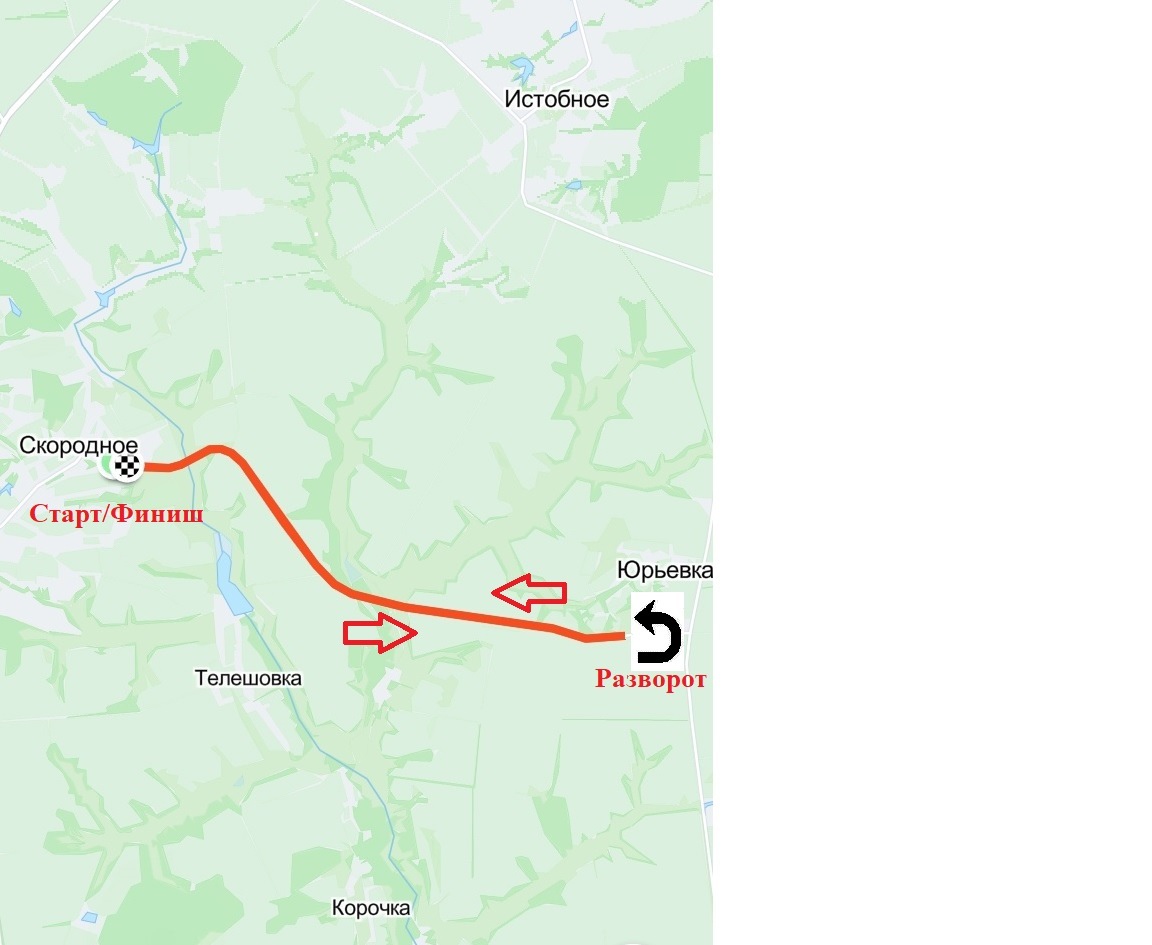 